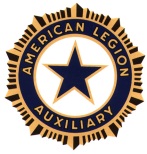 Poppy Financial Annual Report – Year 2021-2022Due June 15, 2022 Complete and send this report and check(s) to the Department OfficerDepartment Obligation – Each Unit must file a Poppy Financial Report whether or not a profit was made.  A Financial Report must be filed for each month poppies were distributed.  A Unit not distribution poppies must also file a report.  Failure to comply shall disqualify a unit from convention representation.  25% of Receipts from Poppy Distribution (A separate check must be issued) (Use workspace below to determine total.) If you distribute poppies in November the report & proceeds are to be sent in by December 15th, for May the report & 25% of proceeds need to be sent in by June 15th to the Department Office.  If the Unit distributes both Months follow the procedures above.  Check # _________________________ Amount $_______________________Information Regarding Distribution		Month - 	November	MayTotal Number of Poppy Workers ______  Seniors _______ Juniors _______ Others ________Total Offered ____________________ Total Held for Other Purposes ___________________Signatures (Must be in Ink)Unit Poppy Chairman _______________________ Unit Treasurer ________________________Unit President _____________________________ Date ________________________________One Copy:  		Mail to Department Headquarters with Payment of 25% of Net 			3035 Mt. Zion Rd., Stockbridge, GA  30281One Copy:		Mail to Department Poppy Chairman:			Cathy Hedges 401 Rivermist Ct, Bethlehem, GA 30620			770-597-8667  Email: cathy4hedges@gmail.com Total amount received for poppies offered$Less cost paid to Department                        (No other expenses may be deducted)Equals Net Receipts25% of Net (multiply net above by .25)                                (Place this figure above)75% of net retained by Unit$